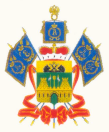 МИНИСТЕРСТВО ТРУДА И СОЦИАЛЬНОГО РАЗВИТИЯКРАСНОДАРСКОГО КРАЯП Р И К А З16.06.2022                                                                                                            № 879г. КраснодарОб утверждении Порядка предоставления субсидий работодателям (юридическим лицам (за исключением государственных и муниципальных учреждений) и индивидуальным предпринимателям) в целях финансового обеспечения затрат на частичную оплату труда при организации общественных работ для граждан, зарегистрированных в органах службы занятости в целях поискаподходящей работы, включая безработных граждан В соответствии со статьей 78 Бюджетного кодекса Российской Федерации, постановлением Правительства Российской Федерации от 18 сентября 2020 г. № 1492 "Об общих требованиях к нормативным правовым актам, муниципальным правовым актам, регулирующим предоставление субсидий, в том числе грантов в форме субсидий, юридическим лицам, индивидуальным предпринимателям, а также физическим лицам – производителям товаров, работ, услуг, и о признании утратившими силу некоторых актов Правительства Российской Федерации и отдельных положений некоторых актов Правительства Российской Федерации", постановлением Правительства Российской Федерации от 18 марта 2022 г. № 409 "О реализации в 2022 году отдельных мероприятий, направленных на снижение напряженности на рынке труда", Законом Краснодарского края от 22 декабря 2021 г. № 4616-КЗ "О краевом бюджете на 2022 год и на плановый период 2023 и 2024 годов", постановлением главы администрации (губернатора) Краснодарского края от 16 ноября 2015 г. № 1036 "Об утверждении государственной программы Краснодарского края "Содействие занятости населения" и о признании утратившими силу некоторых нормативных правовых актов главы администрации (губернатора) Краснодарского края" п р и к а з ы в а ю:1. Утвердить Порядок предоставления субсидий работодателям (юридическим лицам (за исключением государственных и муниципальных учреждений) и индивидуальным предпринимателям) в целях финансового обеспечения затрат на частичную оплату труда при организации общественных работ для граждан, зарегистрированных в органах службы занятости в целях поиска подходящей работы, включая безработных граждан (далее – Порядок) согласно приложению к настоящему приказу.2. Государственным казенным учреждениям Краснодарского края – центрам занятости населения в муниципальных образованиях обеспечить:1) реализацию настоящего приказа и исполнение Порядка;2) учет работодателей и граждан, зарегистрированных в органах службы занятости в целях поиска подходящей работы, включая безработных граждан, участвующих в общественных работах. 3. Отделу специальных программ управления занятости населения             (Михайловская Л.Д.) обеспечить методическое сопровождение реализации Порядка.4. Отделу информационно-аналитической и методической работы                     (Гаврилец И.В.) обеспечить:1) направление настоящего приказа для размещения (опубликования)           на официальном сайте администрации Краснодарского края в информационно-телекоммуникационной сети "Интернет";2) направление настоящего приказа для размещения (опубликования) на "Официальный интернет-портал правовой информации" (www.pravo.gov.ru);3) размещение настоящего приказа на официальном сайте министерства труда и социального развития Краснодарского края. 5. Контроль за выполнением настоящего приказа возложить на заместителя  министра  труда  и  социального  развития  Краснодарского  края                  Новикову Е.П.6. Приказ вступает в силу на следующий день после его официального опубликования. Министр                                                                                                  С.П. ГаркушаПриложение УТВЕРЖДЕНприказом министерства труда и социального развития Краснодарского краяот 16.06.2022 № 789ПОРЯДОКпредоставления субсидий работодателям (юридическим лицам (за исключением государственных и муниципальных учреждений) и индивидуальным предпринимателям) в целях финансового обеспечения затрат на частичную оплату труда при организации общественных работ для граждан, зарегистрированных в органах службы занятости в целях поиска подходящей работы, включая безработных граждан 1. Общие положения1.1. Порядок предоставления субсидий работодателям (юридическим лицам (за исключением государственных и муниципальных учреждений) и индивидуальным предпринимателям) в целях финансового обеспечения затрат на частичную оплату труда при организации общественных работ для граждан, зарегистрированных в органах службы занятости в целях поиска подходящей работы, включая безработных граждан (далее – Порядок), устанавливает условия и механизм предоставления в 2022 году государственными казенными учреждениями Краснодарского края – центрами занятости населения в муниципальных образованиях Краснодарского края  (далее – центры занятости населения) за счет средств краевого бюджета субсидий работодателям (юридическим лицам (за исключением государственных и муниципальных учреждений) и индивидуальным предпринимателям) в целях финансового обеспечения затрат на частичную оплату труда при организации общественных работ для граждан, зарегистрированных в органах службы занятости в целях поиска подходящей работы, включая безработных граждан. 1.2. Субсидия предоставляется центрами занятости населения в целях финансового обеспечения затрат работодателей (юридических лиц (за исключением государственных и муниципальных учреждений) и индивидуальных предпринимателей) на частичную оплату труда при организации общественных работ для граждан, зарегистрированных в органах службы занятости в целях поиска подходящей работы, включая безработных граждан, в рамках государственной программы Краснодарского края "Содействие занятости населения", утвержденной постановлением главы администрации (губернатора) Краснодарского края от 16 ноября 2015 г. № 1036 (далее – субсидия).1.3. Главным распорядителем средств краевого бюджета является министерство труда и социального развития Краснодарского края (350000, Российская Федерация, Краснодарский край, г. Краснодар, ул. Чапаева, 58, адрес электронной почты: msrsp@krasnodar.ru) (далее – министерство), которому в соответствии с бюджетным законодательством Российской Федерации доведены в установленном порядке лимиты бюджетных обязательств на предоставление центрами занятости населения, как получателями бюджетных средств, субсидий на соответствующий финансовый год, на цели, указанные в пункте 1.2 Порядка. 1.4. Места нахождения, почтовые адреса, адреса электронной почты центров занятости населения размещены на сайте министерства (www.szn.krasnodar.ru) (далее – официальный сайт министерства).1.5. В Порядке используются следующие понятия:участники отбора, заявители – юридические лица (за исключением государственных и муниципальных учреждений) и индивидуальные предприниматели, осуществляющие деятельность на территории Краснодарского края, организующие проведение общественных работ, в соответствии с заключенными с центрами занятости населения договорами на организацию проведения общественных работ для граждан, зарегистрированных в органах службы занятости в целях поиска подходящей работы, включая безработных граждан.1.6. Отбор получателей субсидии осуществляется центрами занятости населения путем запроса предложений (заявок) в соответствии с пунктом 2.1 Порядка. 1.7. Информация, содержащая сведения о субсидии, размещается министерством на едином портале бюджетной системы Российской Федерации в информационно-коммуникационной сети "Интернет" (далее – единый портал) (в разделе единого портала) при формировании проекта закона о бюджете (проекта закона о внесении изменений в закон о бюджете).2. Порядок проведения отбора получателей субсидий для предоставления субсидий2.1. Получатели субсидии определяются по результатам отбора заявителей способом запроса предложений на основании предложений (заявок) на участие в отборе по предоставлению субсидии, направленных участниками отбора для участия в отборе по предоставлению субсидии (далее – предложение (заявка)), по форме согласно приложению 1 к Порядку и документов, представленных участниками отбора в соответствии с пунктами 3.1, 3.5 Порядка, исходя из соответствия заявителей критериям отбора, указанным в пункте 2.2 Порядка, и очередности поступления предложений (заявок).2.2. Критериями отбора заявителей является соответствие их на дату поступления предложения (заявки) в центр занятости населения, следующим требованиям:отсутствует неисполненная обязанность по уплате налогов, сборов, страховых взносов, пеней, штрафов, процентов, подлежащих уплате в соответствии с законодательством Российской Федерации о налогах и сборах в размере более 300 тысяч рублей;отсутствуют ограничительные меры, направленные на обеспечение санитарно-эпидемиологического благополучия населения в связи с распространением новой короновирусной инфекции;не является иностранным юридическим лицом, а также российским юридическим лицом, в уставном (складочном) капитале которого доля участия иностранных юридических лиц, местом регистрации которых является государство или территория, включенные в утвержденный Министерством финансов Российской Федерации перечень государств и территорий, предоставляющих льготный налоговый режим налогообложения и (или) не предусматривающих раскрытия и предоставления информации при проведении финансовых операций (офшорные зоны) в отношении таких юридических лиц, в совокупности превышает 50 %;не получал средства из краевого бюджета в соответствии с иными нормативными правовыми актами Краснодарского края на цели, указанные                           в пункте 1.2 Порядка;не подвергнут административному наказанию за нарушение миграционного законодательства Российской Федерации;юридические лица – не должны находиться в процессе реорганизации (за исключением реорганизации в форме присоединения к юридическому лицу, являющимся участником отбора, другого юридического лица), ликвидации, в отношении них не введена процедура банкротства, деятельность не приостановлена в порядке, предусмотренном законодательством Российской Федерации, а участники отбора – индивидуальные предприниматели не должны прекратить деятельность в качестве индивидуального предпринимателя;участник отбора не должен находиться в реестре недобросовестных поставщиков (подрядчиков, исполнителей) в связи с отказом от исполнения заключенных государственных (муниципальных) контрактов о поставке товаров, выполнении работ, оказании услуг по причине введения политических или экономических санкций иностранными государствами, совершающими недружественные действия в отношении Российской Федерации, граждан Российской Федерации или российских юридических лиц, и (или) введением иностранными государствами, государственными объединениями и (или) союзами и (или)  государственными (межгосударственными) учреждениями иностранных государств или государственных объединений и (или) союзов мер ограничительного характера.2.3. В целях организации отбора, в первый рабочий день после принятия Порядка, центры занятости населения принимают решение о начале приема предложений (заявок). В этих целях центры занятости населения направляют в министерство информацию о размещении объявления о проведении отбора. Министерство размещает объявление о проведении отбора с обязательным отражением в нем сведений, предусмотренных подпунктом "б" пункта 4 Общих требований к нормативным правовым актам, муниципальным правовым актам, регулирующим предоставление субсидий, в том числе грантов в форме субсидий, юридическим лицам, индивидуальным предпринимателям, а также физическим лицам – производителям товаров, работ, услуг, утвержденных постановлением Правительства Российской Федерации от 18 сентября 2020 г.          № 1492 (далее – Общие требования) на едином портале и на официальном сайте министерства, в первый рабочий день после получения от центров занятости населения информации о размещении объявления о проведении отбора, с указанием:сроков проведения отбора;наименования, места нахождения, почтового адреса, адреса электронной почты центров занятости населения, в соответствии с пунктами 1.1, 1.4 Порядка;целей предоставления субсидии в соответствии с пунктом 1.2 Порядка;результатов предоставления субсидии в соответствии с пунктом 3.15 Порядка;доменного имени, и (или) сетевого адреса, и (или) указателей страниц сайта в информационно-телекоммуникационной сети "Интернет", на котором обеспечивается проведение отбора, в соответствии с пунктом 1.1 Порядка;требований к заявителю в соответствии с пунктом 2.2 Порядка и перечня документов, представляемых для подтверждения их соответствия указанным требованиям, в соответствии с пунктами 3.1, 3.5 Порядка;порядка подачи предложений (заявок) и требований, предъявляемых к форме и содержанию предложений (заявок), в соответствии с пунктом 1.6 Порядка;порядка отзыва предложений (заявок), порядка возврата предложений (заявок), определяющего в том числе основания для возврата предложений (заявок), порядка внесения изменений в предложения (заявки), в соответствии с пунктами 2.5, 2.7 Порядка;порядка рассмотрения предложений (заявок) в соответствии                              с пунктами 2.4 – 2.8, 3.2 – 3.7 Порядка;порядка предоставления заявителям разъяснений положений объявления о проведении отбора, даты начала и окончания срока такого предоставления, в соответствии с пунктом 2.9 Порядка;	срока, в течение которого победитель (победители) отбора должен подписать соглашение о предоставлении субсидии в соответствии                                 с пунктами 3.12, 3.13 Порядка;	условий признания победителя (победителей) отбора уклонившимся от заключения соглашения о предоставлении субсидии в соответствии                        с пунктом 3.14 Порядка;даты размещения информации о результатах отбора, в срок, не позднее          14-го календарного дня, следующего за днем принятия решения о предоставлении субсидии, либо об отказе в предоставлении субсидии, в соответствии с пунктом 3.8 Порядка.2.4. Центр занятости населения организует прием и регистрацию предложений (заявок) и документов участников отбора в соответствии                                     с пунктами 3.1, 3.2, 3.5 Порядка в день их поступления в журнале регистрации (в хронологическом порядке приема предложений (заявок)), который должен быть пронумерован, прошнурован и скреплен печатью центра занятости населения (далее – журнал регистрации), с учетом сроков, предусмотренных в объявлении о проведении отбора. Датой начала приема предложений (заявок) является первый рабочий день, следующий за днем размещения на едином портале и официальном сайте министерства объявления о проведении отбора предложений (заявок).  Отбор проводится в течении текущего финансового года по мере поступления предложений (заявок) и документов участников отбора в центр занятости населения, но не позднее 10 декабря. Центр занятости населения рассматривает поступившие предложения (заявки) и документы участников отбора согласно очередности их регистрации в журнале регистрации. 2.5. Участник отбора вправе отозвать предложение (заявку), в том числе для внесения изменений, на основании письменного обращения руководителя юридического лица, индивидуального предпринимателя или уполномоченного в установленном порядке лица, направленного в центр занятости населения.Отзыв предложения (заявки) не препятствует повторному направлению участником отбора предложения (заявки), в установленном порядке, но не позднее даты и времени, предусмотренных в объявлении о проведении отбора.Повторное рассмотрение предложения (заявки) осуществляется в соответствии с пунктами 2.4 – 2.8, 3.1 – 3.7 Порядка.2.6. Рассмотрение предложений (заявок) на предмет их соответствия установленным в объявлении о проведении отбора требованиям осуществляется комиссией центра занятости населения (далее – комиссия) в сроки, установленные пунктом 3.4 Порядка. В состав комиссии включаются бухгалтер, специалист, в должностные обязанности которого входит организация проведения оплачиваемых общественных работ. Комиссию возглавляет председатель – заместитель руководителя центра занятости населения. Порядок формирования комиссии и положение о комиссии утверждаются приказом центра занятости населения.2.7. Основаниями для отклонения и возврата предложения (заявки) на стадии рассмотрения предложений (заявок) являются:несоответствие участника отбора требованиям, установленным                                      в пункте 2.2 Порядка;несоответствие представленных участником отбора предложений (заявок) и документов требованиям к предложениям (заявкам) и документам, установленным в объявлении о проведении отбора;недостоверность представленной участником отбора информации, в том числе информации о месте нахождения и адресе юридического лица;подача участником отбора предложения (заявки) после даты и (или) времени, определенных для подачи предложений (заявок).2.8. При наличии одного, либо нескольких оснований, предусмотренных пунктом 2.7 Порядка, центр занятости населения отклоняет предложение (заяв- ку) на стадии рассмотрения предложений (заявок) и направляет участнику отбора письменное уведомление, с указанием причины отклонения предложения (заявки), вместе с поступившими документами, в срок, не превышающий 5 ра-бочих дней, следующих за днем регистрации предложения (заявки).2.9. Заявители вправе обратиться в центр занятости населения с целью разъяснения положений объявления о проведении отбора в период с даты нача-ла по дату окончания срока проведения отбора в письменном либо в устном ви-де и получить разъяснения.3. Условия и порядок предоставления субсидий3.1. Для подтверждения соответствия требованиям, указанным                             в пункте 2.2 Порядка, заявители предоставляют в центр занятости населения, с которым заключен договор на организацию проведения общественных работ, в одном экземпляре на бумажном носителе:предложение (заявку), подписанную руководителем юридического лица, индивидуальным предпринимателем или уполномоченным в установленном порядке лицом;подписанный руководителем юридического лица, индивидуальным предпринимателем (уполномоченным в установленном порядке лицом) и скрепленный печатью (при наличии) расчет средств, необходимых на выплату заработной платы гражданам, зарегистрированным в органах службы занятости в целях поиска подходящей работы, включая безработных граждан и начислений по страховым взносам в государственные внебюджетные фонды, по форме согласно приложению 2 к Порядку.3.2. Центры занятости населения в порядке межведомственного информационного взаимодействия запрашивают в отношении заявителей в федеральном органе исполнительной власти, осуществляющем функции по контролю и надзору за соблюдением законодательства о налогах и сборах, – выписку из Единого государственного реестра юридических лиц (Единого государственного реестра индивидуальных предпринимателей) и сведения (информацию) о наличии (отсутствии) задолженности по уплате налогов, сборов, страховых взносов, пеней, процентов за пользование бюджетными средствами, штрафов, подлежащих уплате в соответствии с законодательством о налогах и сборах Российской Федерации.Центр занятости населения вправе получить выписку из Единого госу-   дарственного реестра юридических лиц (Единого государственного реестра индивидуальных предпринимателей) с официального сайта Федеральной налоговой службы Российской Федерации с помощью сервиса "Предоставление сведений из ЕГРЮЛ/ЕГРИП о конкретном юридическом лице/индивидуальном предпринимателе в форме электронного документа".Центр занятости населения не позднее одного рабочего дня, следующего за днем регистрации предложения (заявки) в журнале регистрации, направляет           в министерство запрос о предоставлении сведений из Главного управления               Министерства внутренних дел Российской Федерации по Краснодарскому краюо том, что заявитель не подвергнут административному наказанию за нарушение миграционного законодательства Российской Федерации на дату поступления предложения (заявки). 3.3. Министерство не позднее 3 рабочих дней, следующих за днем поступления запроса из центра занятости населения, в порядке межведомственного информационного взаимодействия запрашивает в Главном управлении Министерства внутренних дел Российской Федерации по Краснодарскому краю информацию о том, что заявитель не подвергнут административному наказанию за нарушение миграционного законодательства Российской Федерации на дату поступления предложения (заявки) в центр занятости населения. Сведения, полученные министерством из Главного управления Министерства внутренних дел Российской Федерации по Краснодарскому краю, в день их поступления в министерство направляются в центр занятости населения.3.4. Комиссия в течение 10 календарных дней со дня регистрации предложения (заявки) участника отбора в соответствии с пунктом 2.4 Порядка:проверяет комплектность документов, предоставленных участником отбора в соответствии с требованиями пункта 3.1 Порядка;осуществляет подготовку и согласование проекта решения центра занятости населения, предусмотренного пунктом 3.6 Порядка;осуществляет подготовку и согласование уведомления, предусмотренного пунктом 3.7 Порядка.3.5. Заявители вправе предоставить по собственной инициативе документы и сведения, указанные в пунктах 3.2, 3.3 Порядка. В случае наличия задолженности более 300 тысяч рублей по уплате налогов, сборов, страховых взносов, пеней, штрафов, процентов, подлежащих уплате в соответствии с законодательством Российской Федерации о налогах и сборах, заявители вправе дополнительно предоставить документы, подтверждающие их оплату или заверенные кредитной организацией копии указанных платежных документов.3.6. Центр занятости населения в течение 10 календарных дней со дня регистрации предложения (заявки), в соответствии с пунктом 2.4 Порядка, принимает решение (приказ) о предоставлении субсидии, либо об отказе в предоставлении субсидии (уведомление), по основаниям, предусмотренным                    пунктом 3.9 Порядка. Информация о принятом центром занятости населения решении направляется в министерство не позднее дня, следующего за днем принятия решения.3.7. В случае принятия решения об отказе в предоставлении субсидии центр занятости населения направляет участнику отбора письменное уведомление о принятом решении, с указанием причины отказа, в срок, не превышающий 5 рабочих дней со дня принятия соответствующего решения, вместе с поступившими документами.3.8. Министерством не позднее 14-го календарного дня, следующего за днем принятия решений, указанных в пункте 3.6 Порядка, на едином портале, а также на официальном сайте министерства размещается информация о результатах отбора, включающая сведения, предусмотренные абзацами шестым, восьмым, девятым и одиннадцатым подпункта "ж" пункта 4 Общих требований.Министерство доводит в установленном порядке до центров занятости населения лимиты бюджетных обязательств на цели, указанные в пункте 1.2 Порядка.3.9. Основаниями для принятия решения об отказе в предоставлении субсидии являются:несоответствие представленных заявителем документов требованиям, определенным в пункте 3.1 Порядка, или непредставление (представление не в полном объеме) указанных документов; установление факта недостоверности представленной заявителем информации;освоение лимитов бюджетных обязательств, предусмотренных в краевом бюджете на предоставление субсидии в текущем финансовом году.3.10. Субсидия предоставляется на цели, указанные в пункте 1.2 Порядка, в размере причитающейся заработной платы каждому участнику общественных работ, принятому на работу по направлению центра занятости населения, но не выше минимального размера оплаты труда, установленного Федеральным законом от 19 июня 2000 г. № 82-ФЗ "О минимальном размере оплаты труда", увеличенного на сумму страховых взносов на заработную плату.Период финансового обеспечения затрат на заработную плату работников не может превышать 3 месяцев в течение текущего финансового года.3.11. Центр занятости населения заключает с получателем субсидии с применением государственной интегрированной информационной системы управления общественными финансами "Электронный бюджет" соглашение о предоставлении субсидии (далее – Соглашение). В Соглашение по инициативе одной из сторон путем направления соответствующего уведомления могут быть внесены изменения и дополнения путем подписания дополнительного соглашения к Соглашению, в том числе дополнительного соглашения о расторжении Соглашения по основаниям, предусмотренным в Соглашении, в течение семи рабочих дней со дня получения указанного уведомления. Соглашение, дополнительное соглашение к Соглашению, в том числе дополнительное соглашения о расторжении Соглашения заключаются в соответствии с типовой формой, утвержденной приказом Министерства финансов Российской Федерации от 31 октября 2016 г. № 199н "Об утверждении типовых форм соглашений (договоров) о предоставлении из федерального бюджета субсидии юридическим лицам (за исключением государственных учреждений), индивидуальным предпринимателям, физическим лицам – производителям товаров, работ, услуг" (далее – Типовая форма).Обязательными условиями предоставления субсидии, включаемыми в Соглашение, являются:согласование новых условий Соглашения или о расторжении Соглашения при недостижении согласия по новым условиям, в случае уменьшения министерству как получателю бюджетных средств ранее доведенных лимитов бюджетных обязательств, указанных в пункте 1.3 Порядка, приводящего к невозможности предоставления субсидии в размере, определенном в Соглашении;положений о казначейском сопровождении согласно правилам казначейского сопровождения в соответствии с бюджетным законодательством Российской Федерации;согласие получателя субсидии на осуществление министерством проверок соблюдения получателем субсидии условий и порядка предоставления субсидий, в том числе в части достижения результатов предоставления субсидии, а также проверки органами государственного финансового контроля соблюдения получателем субсидии порядка и условий предоставления субсидии в соответствии со статьями 268.1 и 269.2 Бюджетного кодекса Российской Федерации. В случае возникновения обстоятельств, приводящих к невозможности достижения значений результатов предоставления субсидии, в целях достижения которых предоставляется субсидия в сроки, определенные Соглашением, министерство по согласованию с получателем субсидии вправе принять решение о внесении изменений в Соглашение в части продления сроков достижения результатов предоставления субсидии (но не более чем на 24 месяца) без изменения размера субсидии. В случае невозможности достижения результата предоставления субсидии без изменения размера субсидии министерство вправе принять решение об уменьшении значения результата предоставления субсидии, проинформировав об этом центр занятости населения для согласования им с получателем субсидии новых условий.В целях согласования новых условий Соглашения центр занятости населения направляет получателю субсидии уведомление об изменении Соглашения в срок, не превышающий 5 рабочих дней со дня получения информации о возникновении обстоятельств, приводящих к невозможности достижения значений результатов предоставления субсидии на цели, указанные в пункте 1.2 Порядка, от министерства. При получении согласия от получателя субсидии центр занятости населения заключает с получателем субсидии дополнительное соглашение о внесении изменений в Соглашение.3.12. В целях заключения Соглашения центр занятости населения в течение одного рабочего дня, следующего за днем вступления в силу приказа центра занятости населения о предоставлении субсидии, формирует проект Соглашения и направляет его победителю отбора на согласование и подписание в государственной интегрированной информационной системе управления общественными финансами "Электронный бюджет" (далее – система "Электронный бюджет").3.13. Победитель отбора рассматривает проект соглашения и в случае согласия подписывает его электронной цифровой подписью не позднее пятого рабочего дня с момента принятия решения о предоставлении субсидии. Центр занятости населения вносит в ГИС "1С: Учет субсидий" реквизиты заключенного Соглашения.Субсидия перечисляется в соответствии с Соглашением на казначейский счет, открытый министерству финансов Краснодарского края в Управлении Федерального казначейства по Краснодарскому краю, для осуществления и отражения операций с денежными средствами участников казначейского сопровождения, не позднее 2-го рабочего дня, следующего за днем представления центром занятости населения в министерство финансов Краснодарского края документов для оплаты денежного обязательства центра занятости населения, на финансовое обеспечение которого предоставляется субсидия. 3.14. Победитель отбора, не обеспечивший подписание Соглашения в государственной интегрированной информационной системе управления общественными финансами "Электронный бюджет" в срок, установленный                   пунктом 3.13 Порядка, считается уклонившимся от заключения Соглашения.3.15. Результатом предоставления субсидии, который должен быть достигнут не позднее 30 декабря текущего финансового года, является количество трудоустроенных на общественные работы по направлению центров занятости населения граждан, зарегистрированных в органах службы занятости в целях поиска подходящей работы, включая безработных граждан, указанное в Соглашении (человек).Результаты предоставления субсидии должны соответствовать типам результатов предоставления субсидии, определенным в соответствии с установленным Министерством финансов Российской Федерации порядком проведения мониторинга достижения результатов предоставления субсидии.3.16. Получатели субсидии могут осуществлять расходы, источником финансового обеспечения которых являются неиспользованные в отчетном финансовом году остатки субсидий, на цели, указанные в пункте 1.2 Порядка, при принятии министерством решения о наличии потребности в указанных средствах по согласованию с министерством финансов Краснодарского края, в порядке, установленном высшим исполнительным органом государственной власти Краснодарского края, и включении таких положений в Соглашение.3.17. Получателям субсидии запрещено за счет полученных средств приобретать иностранную валюту, за исключением операций, осуществляемых в соответствии с валютным законодательством Российской Федерации при закупке (поставке) высокотехнологичного импортного оборудования, сырья и комплектующих изделий, а также связанных с достижением результатов, указанных в пункте 1.2 Порядка, иных операций, определенных Порядком.3.18. В случае выявления министерством, уполномоченным органом          государственного финансового контроля нарушений условий предоставления субсидии, получателем субсидии, субсидия подлежит возврату получателем субсидии в краевой бюджет в сроки и в порядке, определенные                             пунктами 5.3 – 5.6 Порядка.4. Требование к отчетности4.1. Получатель субсидии в течение периода, на который предоставлена субсидия, ежемесячно до 3 числа месяца следующего за отчетным месяцем, начиная с месяца в котором предоставлена субсидия, представляет в центр занятости населения отчетность об осуществлении расходов, источником финансового обеспечения которых являются субсидии, отчетность о достижении значений результатов предоставления субсидии, по формам, определенным Типовой формой с приложением заверенных в установленном законодательством порядке копий документов, подтверждающих достоверность сведений, указанных в отчетности.4.2. Министерство вправе устанавливать в Соглашении сроки и формы представления получателем субсидии дополнительной отчетности. 5. Требования об осуществлении контроля (мониторинга)за соблюдением условий, порядка предоставления субсидий и ответственности за их нарушение5.1. Министерством осуществляются проверки соблюдения получателем субсидии порядка и условий предоставления субсидий, в том числе в части достижения результатов предоставления субсидии.Органы государственного финансового контроля осуществляют в отношении получателя субсидии проверку в соответствии со статьями 268.1 и 269.2 Бюджетного кодекса Российской Федерации.5.2. В случае образования неиспользованного в отчетном финансовом году остатка субсидии на финансовое обеспечение затрат и отсутствия решения министерства о наличии потребности в указанных средствах, принятого по согласованию с министерством финансов Краснодарского края, в порядке, установленном высшим исполнительным органом государственной власти Краснодарского края, остаток субсидии подлежит возврату в краевой бюджет получателем субсидии в течение первых 15 рабочих дней года, следующего за отчетным.5.3. Предоставленная субсидия подлежит возврату в доход краевого бюджета в случае установления фактов несоблюдения условий и порядка предоставления субсидии, представления недостоверных сведений в целях получения субсидии, а также в случае недостижения значений результата предоставления субсидии, предусмотренного пунктом 3.15 Порядка.5.4. В случае выявления министерством, уполномоченным органом государственного финансового контроля нарушений условий и порядка предоставления субсидии, предоставления недостоверных сведений в целях получения субсидии, а также в случае недостижения значений результата предоставления субсидии, предусмотренного пунктом 3.15 Порядка, получателем субсидии, министерство после подписания акта проверки или получения акта проверки от уполномоченного органа государственного финансового контроля направляет в течение 5 рабочих дней требование о возврате субсидии заказным письмом с уведомлением о вручении получателю субсидии либо в электронной форме по телекоммуникационным каналам связи в адрес получателя субсидии, либо передается руководителю получателя субсидии или уполномоченному представителю лично под расписку.5.5. Субсидия подлежит возврату в краевой бюджет в течение 10 рабочих дней со дня получения получателем субсидии соответствующих требований, указанных в пункте 5.4 Порядка.5.6. При нарушении получателем субсидии срока возврата субсидии                  министерство в течение 30 календарных дней со дня окончания срока возврата субсидии принимает меры по взысканию указанных средств в доход краевого бюджета в порядке, установленном законодательством Российской Федерации.5.7. Получатель субсидии в соответствии с законодательством Российской Федерации несет ответственность за невыполнение требований Порядка, в том числе за нецелевое использование средств субсидии, несвоевременное представление отчетов, недостоверность предоставляемых в министерство документов и сведений в целях получения субсидии.Начальник отдела специальных программ в управлении занятости населения                                             Л.Д. МихайловскаяПриложение 1к Порядку предоставления субсидий работодателям (юридическим лицам (за исключением государственных и муниципальных учреждений) и индивидуальным предпринимателям) в целях финансового обеспечения затрат на частичную оплату труда при организации общественных работ для граждан, зарегистрированных в органах службы занятости в целях поиска подходящей работы, включая безработных граждан В ГКУ КК "Центр занятости населения __________________                                                   (города, района)ПРЕДЛОЖЕНИЕ (ЗАЯВКА)на участие в отборе по предоставлению субсидииОзнакомившись с Порядком предоставления субсидий работодателям (юридическим лицам (за исключением государственных и муниципальных учреждений) и индивидуальным предпринимателям) в целях финансового обеспечения затрат на частичную оплату труда при организации общественных работ для граждан, зарегистрированных в органах службы занятости в целях поиска подходящей работы, включая безработных граждан, утвержденным приказом министерства труда и социального развития Краснодарского края               от __________ № _____ (далее – Порядок).____________________________________________________________________(полное наименование и ИНН юридического лица, или фамилия, имя, отчество (при наличии) индивидуального предпринимателя и ИНН)____________________________________________________________________(контактный телефон и юридический адрес юридического лица, контактный телефон индивидуального предпринимателя (далее – участник отбора, заявитель)направляет документы для предоставления Субсидии в целях финансового обеспечения затрат на частичную оплату труда при организации общественных работ для граждан, зарегистрированных в органах службы занятости в целях поиска подходящей работы, включая безработных граждан, в текущем финансовом году.Адрес электронной почты: ________________________________________                                                        (адрес электронной почты указывается для направления                                                                                 заявителю уведомлений)Субсидию прошу перечислить на казначейский счет:Номер счета: ___________________________________________________,открытый министерству финансов Краснодарского края в Управлении Федерального казначейства по Краснодарскому краю __________________________________________________________             (наименование банка (кредитной организации)____________________      _____________________      ___________/__________    (корреспондентский счет)                                       (БИК)                                          (ИНН/КПП банка)Участник отбора (заявитель) ______________________________________                                                                                     (полное наименование юридического лица или фамилия, имя                                                                                      отчество (при наличии) индивидуального предпринимателя)Настоящим документом подтверждается, что на "__" ___________ 202_ г.:вся информация, содержащаяся в предложении (заявке) и в приложенных к ней документах, является достоверной, подлинной и заявитель дает согласие на доступ к ней лиц, осуществляющих проверку представленных документов;заявитель осуществляет деятельность на территории Краснодарского края;заявитель не является иностранным юридическим лицом, в том числе местом регистрации которого является государство или территория, включенные в утверждаемый Министерством финансов Российской Федерации перечень государств и территорий, предоставляющих льготный налоговый режим налогообложения и (или) не предусматривающих раскрытия и предоставления информации при проведении финансовых операций (офшорные зоны) в отношении таких юридических лиц, а также российским юридическим лицом, в уставном (складочном) капитале которого доля участия офшорных компаний в совокупности превышает 50 % (для юридического лица);заявитель не находится в процессе реорганизации (за исключением реорганизации в форме присоединения к юридическому лицу, являющимся участником отбора, другого юридического лица), ликвидации, в отношении него не введена процедура банкротства, деятельность не приостановлена в порядке, предусмотренном законодательством Российской Федерации, а заявитель – индивидуальный предприниматель не прекратил деятельность в качестве индивидуального предпринимателя;заявитель ознакомлен с Порядком;заявитель не получал средств из краевого бюджета на основании иных нормативных правовых актов Краснодарского края на цели, указанные                             в пункте 1.2 Порядка; у заявителя отсутствуют ограничительные меры, направленные на обеспечение санитарно-эпидемиологического благополучия населения в связи с распространением новой короновирусной инфекции;заявитель не находится в реестре недобросовестных поставщиков (подрядчиков, исполнителей) в связи с отказом от исполнения заключенных государственных (муниципальных) контрактов о поставке товаров, выполнении работ, оказании услуг по причине введения политических или экономических санкций иностранными государствами, совершающими недружественные действия в отношении Российской Федерации, граждан Российской Федерации или российских юридических лиц, и (или) введением иностранными государствами, государственными объединениями и (или) союзами и (или) государственными (межгосударственными) учреждениями иностранных государств или государственных объединений и (или) союзов мер ограничительного характера;заявитель дает согласие на осуществление проверок соблюдения получателями субсидий условий, целей и порядка их предоставления до момента получения поддержки;заявитель дает министерству согласие на публикацию (размещение) в информационно-телекоммуникационной сети "Интернет" информации об участнике отбора, о подаваемом участником отбора предложении (заявке), иной информации об участнике отбора, связанной с соответствующим отбором.Перечень прилагаемых к заявлению документов в соответствии с пунктами 3.1, 3.5 Порядка:Руководитель организации                   Подпись                                 И.О. ФамилияМ.П. (при наличии)Начальник отдела специальных программ в управлении занятости населения                                             Л.Д. МихайловскаяПриложение 2к Порядку предоставления субсидий работодателям (юридическим лицам (за исключением государственных и муниципальных учреждений) и индивидуальным предпринимателям) в целях финансового обеспечения затрат на частичную оплату труда при организации общественных работ для граждан, зарегистрированных в органах службы занятости в целях поиска подходящей работы, включая безработных граждан РАСЧЕТ средств, необходимых на выплату заработной платы гражданам, зарегистрированным в органах службы занятости в целях поиска подходящей работы, включая безработных граждан и начислений по страховым взносам в государственные внебюджетные фонды____________________________________________________________________(наименование организации) Руководитель                                                                    Подпись                                                                           	     И.О. ФамилияГлавный бухгалтер                                                           Подпись                                                                           	     И.О. ФамилияМП (при наличии)__________________             датаНачальник отдела специальных программ в управлении занятости населения                                                                                                                        Л.Д. Михайловская№п/пНаименование документаКоличество листов123№п/пКоличество работников, чел.(по месяцам)НормарабочеговремениЗаработнаяплата,руб.Минимальный размероплаты труда,руб.Суммана обеспечениефинансовых затрат на оплатузаработной платы,руб.Страховые взносы,%Суммана обеспечениефинансовых затрат на оплату страховыхвзносов, руб.Общая суммана обеспечениефинансовыхзатрат, руб.123456789123456789100 (апрель)90 (май)55 (июнь)Итого:Итого:Итого: